บันทึกข้อความ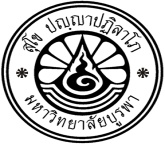 ส่วนงาน.............................................................................................................................ที่  .....................................		           วันที่....................................................		เรื่อง  ขอเครื่องคอมพิวเตอร์และเครื่องพิมพ์เรียน  หัวหน้างานบริหารงานเทคโนโลยีสารสนเทศ		เนื่องจากงาน.................................................มีความประสงค์ขอใช้เครื่องคอมพิวเตอร์เพิ่มเติมรายละเอียดดังต่อไปนี้		ปัจจุบันมีเครื่องคอมพิวเตอร์ในหน่วยงานทั้งหมด..............................เครื่อง		ปัจจุบันมีเครื่องพิมพ์ในหน่วยงานทั้งหมด..........................................เครื่องจึงเรียนมาเพื่อทราบและโปรดดำเนินการ					                  ชื่อ.............................................................						        ตำแหน่ง(                                      )รายการจำนวนเหตุผลเพิ่ม/ทดแทนเครื่องคอมพิวเตอร์เครื่องพิมพ์